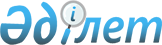 Об утверждении Методики формирования карт занятости регионов
					
			Утративший силу
			
			
		
					Приказ Министра труда и социальной защиты населения Республики Казахстан от 31 марта 2014 года № 135-Ө. Зарегистрирован в Министерстве юстиции Республики Казахстан 11 апреля 2014 года № 9315. Утратил силу приказом Министра здравоохранения и социального развития Республики Казахстан от 10 апреля 2015 года № 221      Сноска. Утратил силу приказом Министра здравоохранения и социального развития РК от 10.04.2015 № 221 (вводится в действие со дня его первого официального опубликования).      В соответствии с пунктом 8 Правил организации и финансирования обучения, содействия в трудоустройстве лиц, участвующих в активных мерах содействия занятости, и предоставления им мер государственной поддержки, утвержденных постановлением Правительства Республики Казахстан от 18 июля 2011 года № 815, ПРИКАЗЫВАЮ:



      1. Утвердить прилагаемую Методику формирования карт занятости регионов.



      2. Департаменту занятости населения обеспечить:



      1) государственную регистрацию настоящего приказа в Министерстве юстиции Республики Казахстан;



      2) официальное опубликование настоящего приказа после его государственной регистрации в Министерстве юстиции Республики Казахстан, а также на интернет-ресурсе информационно-правовой системы нормативных правовых актов Республики Казахстан «Әділет»;



      3) опубликование настоящего приказа на официальном интернет-ресурсе Министерства труда и социальной защиты населения Республики Казахстан;



      4) доведение настоящего приказа до сведения местных исполнительных органов областей, городов Астана и Алматы.



      3. Контроль за исполнением настоящего приказа возложить на вице-министра труда и социальной защиты населения Республики Казахстан Абсаттарова К.Б.



      4. Настоящий приказ вводится в действие со дня его государственной регистрации и подлежит официальному опубликованию.      Министр                                    Т. Дуйсенова

Утверждена приказом     

Министра труда и социальной 

защиты населения Республики 

Казахстан          

от 31 марта 2014 года № 135-Ө 

Методика формирования карт занятости регионов 

1. Общее положение

      1. Настоящая Методика формирования карт занятости регионов (далее - Методика) разработана в соответствии с пунктом 8 Правил организации и финансирования обучения, содействия в трудоустройстве лиц, участвующих в активных мерах содействия занятости, и предоставления им мер государственной поддержки, утвержденных постановлением Правительства Республики Казахстан от 18 июля 2011 года № 815. 



      2. В настоящей Методике используются следующие понятия: 



      1) безработные – физические лица трудоспособного возраста, которые не занимаются трудовой деятельностью, приносящей доход, ищущие работу и готовые трудиться; 



      2) экономически активное население (рабочая сила) - часть населения в возрасте, установленном для измерения экономической активности населения, обеспечивающая предложение рабочей силы для производства товаров, работ и услуг (занятые в экономике и безработные); 



      3) малообеспеченные граждане Республики Казахстан (семьи) – физические лица трудоспособного возраста, которые в соответствии с законодательством Республики Казахстан имеют право на адресную социальную помощь и (или) на ежемесячное государственное пособие, назначаемое и выплачиваемое на детей до восемнадцати лет; 



      4) центральный исполнительный орган - государственный орган, осуществляющий руководство в сфере занятости населения, а также в пределах, предусмотренных законодательством Республики Казахстан, межотраслевую координацию; 



      5) уполномоченный орган – структурное подразделение местных исполнительных органов, обеспечивающее содействие занятости населения и социальную защиту от безработицы на региональном уровне; 



      6) самостоятельно занятые – физические лица, индивидуально занятые производством (реализацией) товаров, работ и услуг для получения дохода, включая производство для собственного потребления, члены производственных кооперативов, неоплачиваемые работники семейных предприятий (хозяйств) и работодатели, использующие труд наемных работников; 



      7) личное подсобное хозяйство – вид деятельности для удовлетворения собственных нужд на земельном участке, расположенном в сельской местности и пригородной зоне; 



      8) наемные (оплачиваемые) работники – физические лица, работающие по трудовому договору (договору найма), предусматривающему оплату (вознаграждение) за труд, в том числе в виде оклада, премии, надбавок либо в натуральной форме; 



      9) неоплачиваемые работники семейных предприятий (хозяйств) – физические лица, работающие без вознаграждения на предприятии (в хозяйстве), управляемом родственным лицом;



      10) среднедушевой доход - доля совокупного дохода семьи, приходящаяся на каждого члена семьи в месяц; 



      11) уровень безработицы – доля численности безработных в численности экономически активного населения, измеренная в процентах; 



      12) члены кооператива – физические лица, являющиеся членами производственного кооператива;



      13) экономически неактивное (пассивное) население – физические лица в возрасте, установленном для измерения экономической активности населения (15 лет и старше), которые не являются занятыми или безработными в течение рассматриваемого отчетного периода;



      14) регион - часть территории республики, включающая несколько населенных пунктов, образуемая и управляемая в интересах республики. Регионами являются область, район и сельский округ как основные звенья республиканского административно-территориального устройства; 



      15) механическое движение населения – передвижение населения через границы страны, или какие либо территории (миграция) с целью изменения места жительства.



      3. Карты занятости формируются на среднесрочную перспективу (трех летний период, отдельно по каждому году) по следующим регионам:

      1) село, поселок, сельский округ, района в городе; 

      2) район;

      3) город областного значения; 

      4) область;

      5) город республиканского значения, столица.



      4. Карты занятости села, поселка, сельского округа, района в городе составляются путем подомового опроса населения, а также на основании сведений администраторов бюджетных программ, предприятий, организаций и учреждений, осуществляющих деятельность на указанной территории, формируется и передается в районный уполномоченный орган занятости до 15 февраля каждого отчетного года. 

      Карта занятости района составляется на основе карт занятости села, поселка, сельских округов, сведений администраторов районных бюджетных программ, предприятий, учреждений, организаций района. Карта занятости района формируется районными уполномоченными органами занятости и передается в областной уполномоченный орган занятости для свода и формирования областной карты занятости до 1 марта каждого отчетного года.

      Карта занятости города областного значения составляется на основе карт занятости поселков, сельских округов, сведений администраторов городских бюджетных программ, предприятий, учреждений, организаций города, формируется городским уполномоченным органом занятости и передается в областной уполномоченный орган занятости для свода и формирования областной карты занятости до 1 марта каждого отчетного года.

      Карта занятости области составляется на основании карт занятости районов и карты занятости города областного значения, сведений администраторов областных бюджетных программ, территориальных подразделений центральных государственных органов, высших учебных заведений, формируется областным уполномоченным органом занятости и передается в центральный исполнительный орган для формирования республиканской карты до 1 апреля каждого отчетного года.

      Карты занятости городов республиканского значения, столицы составляются на основании карт занятости районов в городе, сведений администраторов областных бюджетных программ, территориальных подразделений центральных государственных органов, высших учебных заведений формируется городским уполномоченным органом занятости до 1 апреля каждого отчетного года и передается в центральный исполнительный орган для формирования республиканской карты.

      Карты занятости села, поселка, сельского округа, района в городе, района, города областного значения, области, городов республиканского значения, столицы утверждаются акиматом села, поселка, сельского округа, района в городе, района, города областного значения, области, городов республиканского значения. 

      Республиканская карта занятости формируется центральным уполномоченным органом в сфере занятости на основе карт занятости областей, городов республиканского значения, столицы до 1 мая каждого отчетного года. Республиканская карта занятости утверждается центральным исполнительным органом. 

      Карты занятости регионов, дополняются и корректируются с учетом сведений центральных государственных органов.

      Местные исполнительные органы два раза в год (по состоянию на 1 января и на 1 июля отчетного года), 5 января и 5 июля обновляют сведения Карты занятости регионов. 

      Уполномоченный орган проводит мониторинг создания рабочих мест отраженных в Картах занятости села, поселка, сельского округа, района в городе, района, города областного значения, области, городов республиканского значения, столицы.



      5. Методическое руководство по настоящей Методике осуществляет центральный исполнительный орган и уполномоченный органы в сфере занятости.



      6. Карты занятости регионов состоят из следующих разделов:

      1) паспорт региона; 

      2) дополнительная потребность в трудовых ресурсах (спрос); 

      3) потребность в трудовых ресурсах по предприятиям в разрезе профессий и специальностей; 

      4) источники трудовых ресурсов; 

      5) баланс трудовых ресурсов. 



      7. Карты занятости регионов формируются по форме согласно приложению 1 к настоящей Методике. 

2. Формирование Паспорта региона

      8. В паспорте региона указываются сведения о состоянии экономической активности населения, состоянии рынка труда в разрезе основных отраслей экономики отдельно по каждому заполняемому году.



      9. В строке 1 «Численность населения» указывается ожидаемая численность населения с учетом динамики данного показателя за последние пять лет (на основе данных органов государственной статистики), а также с учетом прогнозируемых изменений в демографической ситуации и миграционных процессах.

      Ожидаемая численность населения через t лет (St) определяется по формуле: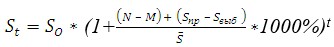       где, – численность населения в базовом году;

       - средняя за данный период численность населения (определяется как средняя арифметическая численность на начало и конец периода);

      N - число родившихся людей;

      M - число умерших людей;

      Sпр - число прибывших людей;

      Sвыб - число выбывших людей;

      t - число лет, отделяющих расчетный год от базовых.



      10. В строке 2 «Экономически активное население» (далее – ЭАН) - указывается численность ЭАН, определяемая с учетом динамики данного показателя за последние пять лет (по данным органов государственной статистики). 

      Численность ЭАН, указываемая в строке 2, равняется сумме занятого (строка 3) и безработного населения (строка 4). 



      11. В строке 3 «Занятое население» указывается количество занятого населения с учетом динамики данного показателя за последние пять лет (по данным органов государственной статистики), а также с учетом возможного увеличения численности занятого населения в результате планируемых мер по содействию продуктивной занятости, создания рабочих мест в рамках государственных и отраслевых программ. 

      Численность занятого населения, указываемая в строке 3, равняется сумме наемного (строка 1)) и самозанятого населения (строка 2)).

      В строках 1) «Наемные работники» и 2) «Самостоятельно занятое население, в том числе» указывается количество работающих по найму и самостоятельно занятого населения. 

      При этом учитывается возможность изменения статуса самозанятого населения (формализация трудовых отношений и/или переход к работе по найму) с разбивкой по основным видам экономической деятельности.

      В строке А «продуктивно занятые» указывается количество:

      работодателей - не зависимо от уровня среднемесячных доходов;

      членов кооперативов;

      занятых на индивидуальной основе (зарегистрированные и активно действующие);

      занятых в личном подсобном хозяйстве производством продукции для продажи (обмена) - с уровнем среднемесячных доходов выше величины прожиточного минимума.

      В строке Б «непродуктино занятые» указывается количество:

      занятых на индивидуальной основе (недействующие из числа зарегистрированных и незарегистрированные);

      занятых в личном подсобном хозяйстве производством продукции только для собственного потребления;

      неоплачиваемых работников семейных предприятий - независимо от уровня среднемесячных доходов и «члены кооперативов»;

      занятых на индивидуальной основе (зарегистрированные и активно действующие);

      занятых в личном подсобном хозяйстве производством продукции для продажи (обмена) - с уровнем среднемесячных доходов ниже величины прожиточного минимума. 

      При этом, продуктивная занятость продразумевает деятельность, обеспечивающую получение доходов от производства товаров, работ и услуг в виде оплаты труда или доходов от предпринимательской деятельности. 

      Численность «самостоятельно занятого населения», указываемая в строке 2), равняется сумме численности продуктивно занятого (строка А) и непродуктивно занятого (строка Б). 

      Численность самостоятельно занятого населения корректируется с учетом данных подворного обхода населения. 



      12. В строках 4 «Безработное население» и 1) «Безработное население, зарегистрированное в уполномоченных органах» указываются данные по оценке общей численности безработных (строка 4) и численности безработных, официально зарегистрированных в уполномоченных органах (строка 1)). 

      Оценка общей численности безработных осуществляется с учетом динамики данного показателя за последние пять лет (по данным органов государственной статистики), а также с учетом сокращения рабочих мест, ожидаемого высвобождение работников, прогнозных результатов от принятия мер по снижению уровня безработицы, создания рабочих мест.



      13. В строке 5 «Малообеспеченные семьи, проживающие ниже величины прожиточного минимума, в том числе» указывается прогноз численности населения региона со среднедушевыми доходами ниже черты бедности (40% от прожиточного минимума – порог доходов, используемый при оказании социальной поддержки населению). 

      Оценка численности данной группы населения осуществляться с учетом динамики данного показателя за последние пять лет (данные отделов занятости и социальных программ местных исполнительных органов), а также ожидаемого роста доходов населения, в том числе и за счет мер содействия продуктивной занятости (для трудоспособной части малообеспеченного населения) (по данным Программы развития территорий, органов статистики, районных, городских отделов занятости и социальных программ).



      14. В строке 1) «Получатели государственных детских пособий (семей), в том числе» указывается численность семей - получателей государственных детских пособий (по данным районных, городских отделов занятости и социальных программ). 

      В строке «трудоспособные лица» указывается количество всех трудоспособных лиц в составе семьи - получателей государственных детских пособий. 



      15. В строке 2) «Получатели адресной социальной помощи (семей), в том числе» указывается численность семей - получателей государственной адресной социальной помощи (по данным районных, городских отделов занятости и социальных программ). 

      В строке «трудоспособные лица» указывается количество всех трудоспособных лиц в составе семьи - получателей государственной адресной социальной помощи. 



      16. Показатели Паспорта по каждой строке распределяются по основным видам экономической деятельности: 

      1) сельское, лесное и рыбное хозяйство; 

      2) промышленность, из них: 

      а) горнодобывающая промышленность и разработка карьеров,

      б) обрабатывающая, машиностроение и приборостроение, электро-водоснабжение;

      3) строительство;

      4) транспорт и складирование;

      5) информация и связь, финансовая и страховая деятельность;

      6) оказание услуг, оптово-розничная торговля;

      7) образование, здравоохранение, социальное обеспечение, искусство, развлечение и отдых;

      8) государственное управление, оборона.

      Виды экономической деятельности установлены в соответствии с Общим классификатором видов экономической деятельности ГК РК 03-2007, утвержденным приказом председателя Комитета по техническому регулированию и метрологии Министерства индустрии и торговли Республики Казахстан от 14 декабря 2007 года № 683-од (далее - ОКЭД), и приведены в приложении 2 к настоящей Методике. 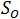 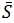  

3. Дополнительная потребность в трудовых ресурсах (спрос)

      17. В дополнительной потребности в трудовых ресурсах указываются сведения о потребности в трудовых ресурсах в рамках реализуемых государственных и отраслевых Программ, Программ развития территорий и частных инициатив, не входящих в вышеуказанные Программы.



      18. В строке 1 «Всего по региону» во всех графах указывается количество рабочей силы, в которой имеется потребность, по всем видам экономической деятельности. 

      В строках 1-1 – 1-9 указывается количество работников, в которых имеется потребность, на постоянные и временные рабочие места согласно ОКЭД.



      19. В строке 2 «на проектах Программы «Дорожная карта занятости 2020, всего» указывается количество рабочей силы, в которой имеется потребность, на всех проектах, реализуемых в рамках Программы «Дорожная карта занятости 2020». 

      В строках 2-1 – 2-7 указывается количество работников, в которых имеется потребность) на реализуемых проектах согласно ОКЭД.



      20. В строке 3 «на проектах Государственной программы по форсированному индустриально-инновационному развитию, всего» указывается количество рабочей силы, в которой имеется потребность, на проектах, реализуемых в рамках Государственной программы по форсированному индустриально-инновационному развитию Республики Казахстан на 2010-2014 годы, в том числе по проектам, включенным в Карту индустриализации (как на период строительства, так и после ввода в эксплуатацию). 

      В строках 3-1 – 3-7 указывается количество работников, в которых имеется потребность, на реализуемых проектах согласно ОКЭД.



      21. В строке 4 «на проектах Программы «Дорожная карта бизнеса 2020, всего» указывается количество рабочей силы, в которой имеется потребность, на всех проектах, реализуемых в рамках Программы «Дорожная карта бизнеса 2020». 

      В строках 4-1 – 4-7 указывается количество работников, в которых имеется потребность, на реализуемых проектах согласно ОКЭД.



      22. В строке 5 «на проектах Программы «Агробизнес 2020», всего» указывается количество рабочей силы, в которой имеется потребность, на всех проектах, реализуемых в рамках Программы «Агробизнес 2020». 

      В строках 5-1 – 5-6 указывается количество работников, в которых имеется потребность, на реализуемых проектах согласно ОКЭД.



      23. В строках 6 – 8-2 указывается количество рабочей силы, в которой имеется потребность, на всех проектах, реализуемых в рамках Программ «Доступное жилье - 2020», «Ақ бұлақ» и «Модернизация жилищно-коммунального хозяйства 2020».



      24. В строке 9 «на проектах Программы «Развития моногородов на 2012 – 2020, всего» указывается количество рабочей силы, в которой имеется потребность, на всех проектах, реализуемых в рамках «Программы развития моногородов на 2012 – 2020».

      В строках 9-1 – 9-7 указывается количество работников, в которой имеется потребность, на реализуемых проектах согласно ОКЭД.



      25. В строке 10 «по проектам Программы «Развития регионов 2020, всего» указывается количество рабочей силы, в которой имеется потребность, на всех проектах, реализуемых в рамках Программы «Развития регионов 2020».

      В строках 10-1 – 10-7 указывается количество работников, в которых имеется потребность, на реализуемых проектах согласно ОКЭД.



      26. В строке 11 «Другие государственные и отраслевые программы, реализуемые в регионе (указать название программы)» указывается количество рабочей силы, в которой имеется потребность, на всех проектах, предусмотренных для реализации другими государственными и региональными программами.

      В строках 11-1 – 11-7 указывается количество работников, в которых имеется потребность, на реализуемых проектах согласно ОКЭД. 

4. Потребность в трудовых ресурсах в разрезе района (области)

по предприятиям в разрезе профессий и специальностей

      27. В разделе «Потребность в трудовых ресурсах в разрезе района (области) по предприятиям в разрезе профессий и специальностей» указывается количество рабочей силы, в которой имеется потребность на предприятиях, учреждениях и организациях в разрезе профессий и специальностей.

      Потребность в трудовых ресурсах по предприятиям, учреждениям, организациям в разрезе профессий и специальностей указывается в разрезе предприятий, методом опроса и анкетирования предприятий, учреждений, организаций всех форм собственности, находящихся на территории села, поселка, сельского округа, района в городе, района, города областного значения, области, города республиканского значения и столицы. 

5. Источники трудовых ресурсов

      28. В источниках трудовых ресурсов указывается возможный приток на региональный рынок труда трудовых ресурсов. 



      29. В строке 1 «Всего, из них» указывается общая численность вновь вступающих на региональный рынок труда лиц. 



      30. В строке 2 «Выпускники высших учебных заведений» указывается число выпускников высших учебных заведений, нуждающихся в трудоустройстве (по данным высших учебных заведений, территориальных уполномоченных органов образования, внутренней политики). Учитываются:

      постоянно проживающие в регионе выпускники высших учебных заведений;

      ожидаемая численность возвращающихся выпускников с учетом динамики данного показателя за последние пять лет.



      31. В строке 3 «Выпускники организаций технического и профессионального обучения» указывается число выпускников колледжей, которые могут претендовать на занятие рабочих мест как специалисты среднего уровня квалификации или служащие, занятые подготовкой информации, оформлением документации и обслуживанием, или квалифицированные работники (по данным территориальных уполномоченных органов образования) с учетом динамики данного показателя за последние пять лет.

      В данной строке указываются постоянно проживающие в данном регионе выпускники колледжей.



      32. В строке 4 «Трудовые мигранты, всего» указывается количество трудовых мигрантов, получивших разрешение на осуществление трудовой деятельности.

      В строке 1) «внутренние» указывается количество лиц, перемещаемых внутри государства (как внутри региона, так и прибывших из других регионов).

      В строке 2) «иностранная рабочая сила» указывается количество иностранной рабочей силы, привлекаемой в регион с учетом потребности и отсутствием возможности удовлетворить потребности работодателей за счет казахстанских работников.

      В строке 3) «оралманы» указывается количество этнических казахов, получивших статус оралмана.

      Оценка проводится на основе динамики миграционных процессов за последние пять лет (по данным органов государственной статистики и территориальных уполномоченных органов по миграции населения, координации занятости и социальных программ).



      33. В строке 5 «Демобилизованные из Вооруженных Сил РК» указываются сведения о численности лиц, которые будут демобилизованы из Вооруженных Сил Республики Казахстан (по оценке территориальных департаментов по делам обороны). 



      34. В строке 6 «Выпускники школ» указывается численность выпускников средних общеобразовательных школ в регионе, не поступивших в учетном году в организации после среднего образования (по данным уполномоченных органов образования).



      35. В строке 7 «Освобожденные из мест лишения свободы» указывается ожидаемое количество лиц, освобождаемых из мест лишения свободы, которым потребуется трудоустройство (по оценке департаментов Комитета уголовно-исполнительной системы Министерства внутренних дел Республики Казахстан).



      36. В строке 8 «Прочие» указывается количество работников и специалистов, которые могут выйти на региональный рынок труда в поисках работы (высвобождаемые в связи с завершением реализации запланированных проектов, в связи оптимизацией или сокращением штатной численности).  

6. Баланс трудовых ресурсов

      37. В разделе «Баланс трудовых ресурсов» указывается сопоставление ожидаемого дополнительного спроса на трудовые ресурсы.

      В строке, порядковый номер 1, указываются количественные данные по востребованной рабочей силе.

      В строке, порядковый номер 2, указывается количество рабочей силы, пополнившей рынок труда. 

      В строке, порядковый номер 3, указывается дефицит или избыток трудовых ресурсов на региональном рынке труда по основным категориям работников.



      38. Численность баланса трудовых ресурсов, указываемая, в строке, порядковый номер 3, равняется сумме спроса (строка, порядковый номер 1) и предложения (строка, порядковый номер 2).

Приложение 1     

к Методике формирования

карт занятости регионовФорма         

                           КАРТА ЗАНЯТОСТИ

                ________ района (области) на 201_ год

                         I. Паспорт региона                                                              человек

     Дополнительная потребность в трудовых ресурсах (спрос)                                                              человек

             Потребность в трудовых ресурсах по

      предприятиям в разрезе профессий и специальности                                                            (человек)

                 Источники трудовых ресурсов                                                              человек

                    Баланс трудовых ресурсов                                                              человек

Приложение 2     

к Методике формирования

карт занятости регионов 

Виды экономической деятельности

      1. К сфере «Сельское, лесное и рыбное хозяйство» относятся:

      растениеводство и животноводство;

      охота и предоставление услуг в этих областях;

      лесоводство и лесозаготовки;

      рыболовство и аквакультура.



      2. К сфере «Горнодобывающая промышленность и разработка карьеров» относятся: 

      добыча угля и лигнита;

      добыча сырой нефти и природного газа;

      добыча металлических руд;

      прочие отрасли горнодобывающей промышленности;

      технические услуги в области горнодобывающей промышленности.



      3. К сфере «Обрабатывающая промышленность, электроснабжение, подача газа, пара и воздушное кондиционирование, водоснабжение, канализационная система, контроль над сбором и распределением отходов» относятся:

      производство продуктов питания;

      производство напитков;

      производство табачных изделий;

      производство текстильных изделий;

      производство одежды;

      производство кожаной и относящейся к ней продукции;

      производство деревянных и пробковых изделий, кроме мебели;            производство изделий из соломки и материалов для плетения;

      производство бумаги и бумажной продукции;

      печать и воспроизведение записанных материалов;

      производство кокса и продуктов нефтепереработки;

      производство продуктов химической промышленности;

      производство основных фармацевтических продуктов;

      производство резиновых и пластмассовых изделий;

      производство прочей не металлической минеральной продукции;

      металлургическая промышленность;

      производство готовых металлических изделий, кроме машин и оборудования;

      производство компьютеров, электронной и оптической продукции;

      производство электрического оборудования;

      производство машин и оборудования, не включенных в другие категории;

      производство автотранспортных средств, трейлеров и полуприцепов;

      производство прочих транспортных средств;

      производство мебели;

      производство прочих готовых изделий;

      электроснабжение, подача газа, пара и воздушное кондиционирование;

      сбор, обработка и распределение воды;

      канализационная система;

      сбор, обработка и удаление отходов; утилизация отходов;

      рекультивация и прочие услуги в области удаления отходов.



      4. К сфере «Строительство» относятся: 

      строительство зданий и сооружений;

      гражданское строительство;

      специализированные строительные работы.



      5. К сфере «Транспорт и складирование» относятся:

      сухопутный транспорт и транспортирование по трубопроводам;

      водный транспорт;

      воздушный транспорт;

      складское хозяйство и вспомогательная транспортная деятельность;

      почтовая и курьерская деятельность.



      6. К сфере «Информация и связь, финансовая и страховая деятельность, операция с недвижимым имуществом» относятся: 

      издательская деятельность;

      производство кино-, видеофильмов и телевизионных программ, фонограмм и музыкальных записей;

      деятельность по созданию программ и телерадиовещание;

      связь;

      компьютерное программирование, консультации и другие сопутствующие услуги;

      деятельность информационных служб;

      финансовые услуги, за исключением услуг страховых и пенсионных фондов;

      страхование, перестрахование и деятельность пенсионных фондов, кроме обязательного социального страхования;

      вспомогательная деятельность по предоставлению финансовых услуг и страхования;

      операции с недвижимым имуществом.



      7. К сфере «Оказание услуг, оптово-розничная торговля» относятся: 

      оптовая и розничная торговля автомобилями и мотоциклами и их ремонт;

      оптовая торговля, за исключением автомобилей и мотоциклов;

      розничная торговля, кроме торговли автомобилями и мотоциклами;

      услуги по организации проживания;

      услуги по предоставлению продуктов питания и напитков;

      аренда, прокат и лизинг;

      трудоустройство;

      деятельность туроператоров, турагентов и прочих организаций, предоставляющих услуги в сфере туризма;

      деятельность по обеспечению безопасности и расследованию;

      деятельность в области обслуживания зданий и территорий;

      деятельность в области административно-управленческого, хозяйственного и прочего вспомогательного обслуживания;

      деятельность членских организаций;

      ремонт компьютеров, предметов личного потребления и бытовых товаров;

      предоставление прочих индивидуальных услуг;

      деятельность домашних хозяйств, нанимающих домашнюю прислугу;

      деятельность домашних хозяйств по производству товаров для собственного потребления.



      8. К сфере «Образование, здравоохранение, социальные услуги, искусство, развлечение и отдых» относятся: 

      деятельность в области образования;

      деятельность в области здравоохранения;

      предоставление социальных услуг с обеспечением проживания;

      предоставление социальных услуг без обеспечения проживания;

      деятельность в области творчества, искусства и развлечений;

      деятельность библиотек, архивов, музеев и других учреждений культурного обслуживания;

      деятельность по организации азартных игр и заключения пари;

      деятельность в области спорта, организации отдыха и развлечений;

      деятельность в области права и бухгалтерского учета;

      деятельность головных компаний; консультации по вопросам управления;

      деятельность в области архитектуры, инженерных изысканий, технических испытаний и анализа;

      научные исследования и разработки;

      рекламная деятельность и изучение рыночной конъюнктуры;

      прочая профессиональная, научная и техническая деятельность;

      ветеринарная деятельность.



      9. Сфера «государственное управление, оборона» включает в себя: 

      исполнительную и законодательную деятельность центральных, региональных и местных органов управления;

      управление и контроль фискальной деятельности: 

      осуществление налогообложения; 

      сбор налогов и пошлин на товары и расследование случаев нарушения налогового законодательства; 

      управление таможней;

      исполнение бюджета и управление государственными фондами и государственным долгом: сбор денежных средств и контроль за их расходованием;

      руководство политикой в области общих (гражданских) исследований и разработок и связанными с ними фондами;

      обеспечение функционирования и руководства службами экономического и социального планирования, а также статистическими службами на различных уровнях государственного управления.
					© 2012. РГП на ПХВ «Институт законодательства и правовой информации Республики Казахстан» Министерства юстиции Республики Казахстан
				№

п/пПоказателиВсегоВиды экономической деятельностиВиды экономической деятельностиВиды экономической деятельностиВиды экономической деятельностиВиды экономической деятельностиВиды экономической деятельностиВиды экономической деятельностиВиды экономической деятельностиВиды экономической деятельности№

п/пПоказателиВсегоСельское, лесное и рыбное хозяйствоПромышленностьПромышленностьСтроительствоТранспорт и складированиеИнформация и связь, финансовая и страховая деятельность, операция с недвижимым имуществомОказание услуг, оптово-розничная торговляОбразование, здравоохранение, социальные услуги, искусство, развлечение и отдых Государственное управление, оборона№

п/пПоказателиВсегоСельское, лесное и рыбное хозяйствоГорнодобывающая, разработка карьеровобрабатывающая, электро, водоснабжение, подача газа, пара и воздушное кондиционирование, канализационная система, сбор и распределение отходовСтроительствоТранспорт и складированиеИнформация и связь, финансовая и страховая деятельность, операция с недвижимым имуществомОказание услуг, оптово-розничная торговляОбразование, здравоохранение, социальные услуги, искусство, развлечение и отдых Государственное управление, оборона1Численность населенияХХХХХХХХХ2Экономически активное населениеХХХХХХХХХ33анятое население1)Наемные работники2)Самостоятельно занятое население, в том числеАпродуктивно занятые Бнепродуктивно занятые 4Безработное население ХХХХХХХХХ1)Безработное население зарегистрированное в уполномоченных органахХХХХХХХХХ5Малообеспеченные семьи, проживающие ниже прожиточного минимума, в том числеХХХХХХХХХ1)Получатели государственных детских пособий (семей), в том числеХХХХХХХХХтрудоспособные лицаХХХХХХХХХ2)Получатели адресной социальной помощи (семей), в том числеХХХХХХХХХтрудоспособные лицаХХХХХХХХХ№Категории работниковКатегории работниковКатегории работниковКатегории работниковКатегории работниковКатегории работниковКатегории работниковКатегории работниковКатегории работниковКатегории работников№Показатели

(итого сумма строк с 3 по 10)Руководители

(представители) органов власти и управления всех уровней, включая руководителей организацийСпециалисты

высшего

уровня

квалификацииСпециалисты

среднего

уровня

квалификации

(вспомогательный

персонал)Служащие,

занятые

подготовкой

информации,

оформлением

документации,

учетом и

обслуживаниемРаботники

сферы

обслуживания,

жилищно-коммунального

хозяйства,

торговли и

родственных

видов

деятельностиКвалифицированные

работники

сельского,

лесного,

охотничьего

хозяйств,

рыбоводства

и рыболовстваКвалифицированные

рабочие

крупных и

мелких

промышленных

организаций,

художественных

промыслов,

строительства,

транспорта,

связи,

геологии и

разведки

недрОператоры,

аппаратчики,

машинисты

установок и

машин

и слесари-сборщикиНеквалифицированные

рабочие12345678910111Всего по регионупостоянныевременные1-1в том числе: сельское, лесное и рыбное хозяйствопостоянныевременные1-2промышленность всегопостоянныевременныеАиз них, горнодобывающаяпостоянныевременныеБиз них, обрабатывающая, машиностроение и приборостроение, электро, водоснабжениепостоянныевременные1-3строительствопостоянныевременные1-4транспорт и складированиепостоянныевременные1-5информация и связь, финансовая и страховая деятельностьпостоянныевременные1-6оказание услуг, оптово-розничная торговляпостоянныевременные1-7образование, здравоохранение, социальное обеспечение, искусство, развлечение и отдых постоянныевременные1-8государственное управление, оборонапостоянныевременные1-9прочие видыпостоянныевременныеИз них2на проектах Программы "Дорожная карта занятости 2020", всего,постоянныевременные2-1в том числе: сельское, лесное и рыбное хозяйствопостоянныевременные2-2промышленность всегопостоянныевременныеАиз них, горнодобывающаяпостоянныевременныеБиз них, обрабатывающая, машиностроение и приборостроение, электро, водоснабжениепостоянныевременные2-3строительствопостоянныевременные2-4транспорт и складированиепостоянныевременные2-5информация и связь, финансовая и страховая деятельностьпостоянныевременные2-6оказание услуг, оптово-розничная торговляпостоянныевременные2-7прочие видыпостоянныевременные3на проектах Государственной программы по форсированному индустриально-инновационному развитию, всегопостоянныевременные3-1в том числе: сельское, лесное и рыбное хозяйствопостоянныевременные3-2промышленность всегопостоянныевременныеАиз них, горнодобывающаяпостоянныевременныеБиз них, обрабатывающая, машиностроение и приборостроение, электро, водоснабжениепостоянныевременные3-3строительствопостоянныевременные3-4транспорт и складированиепостоянныевременные3-5информация и связь, финансовая и страховая деятельностьпостоянныевременные3-6оказание услуг, оптово-розничная торговляпостоянныевременные3-7прочие видыпостоянныевременные4на проектах Программы "Дорожная карта бизнеса 2020", всегопостоянныевременные4-1в том числе: сельское, лесное и рыбное хозяйствопостоянныевременные4-2промышленность всегопостоянныевременныеАиз них, горнодобывающаяпостоянныевременныеБиз них, обрабатывающая, машиностроение и приборостроение, электро, водоснабжениепостоянныевременные4-3строительствопостоянныевременные4-4транспорт и складированиепостоянныевременные4-5информация и связь, финансовая и страховая деятельностьпостоянныевременные4-6оказание услуг, оптово-розничная торговляпостоянныевременные4-7прочие видыпостоянныевременные5на проектах Программы "Агробизнес 2020", всегопостоянныевременные5-1в том числе: сельское, лесное и рыбное хозяйствопостоянныевременные5-2промышленность всегопостоянныевременные5-3строительствопостоянныевременные5-4транспорт и складированиепостоянныевременные5-5оказание услуг, оптово-розничная торговляпостоянныевременные5-6прочие видыпостоянныевременные6на проектах Программы "Доступное жилье-2020", всегопостоянныевременные6-1строительствопостоянныевременные6-2прочие видыпостоянныевременные7на проектах Программы "Ак булак", всегопостоянныевременные7-1строительствопостоянныевременные7-2прочие видыпостоянныевременные8на проектах Программы "Модернизация жилищно-коммунального хозяйства 2020", всегопостоянныевременные8-1строительствопостоянныевременные8-2прочие видыпостоянныевременные9на проектах Программы "Развития моногородов на 2012-2020", всего постоянныевременные9-1в том числе: сельское, лесное и рыбное хозяйствопостоянныевременные9-2промышленность всегопостоянныевременныеАиз них, горнодобывающаяпостоянныевременныеБиз них, обрабатывающая, машиностроение и приборостроение, электро, водоснабжениепостоянныевременные9-3строительствопостоянныевременные9-4транспорт и складированиепостоянныевременные9-5информация и связь, финансовая и страховая деятельностьпостоянныевременные9-6оказание услуг, оптово-розничная торговляпостоянныевременные9-7прочие видыпостоянныевременные10по проектам Программы "Развития регионов 2020", всегопостоянныевременные10-1в том числе: сельское, лесное и рыбное хозяйствопостоянныевременные10-2промышленность всегопостоянныевременныеАиз них; горнодобывающаяпостоянныевременныеБиз них, обрабатывающая, машиностроение и приборостроение, электро, водоснабжениепостоянныевременные10-3строительствопостоянныевременные10-4транспорт и складированиепостоянныевременные10-5информация и связь, финансовая и страховая деятельностьпостоянныевременные10-6оказание услуг, оптово-розничная торговляпостоянныевременные10-7прочие видыпостоянныевременные11Другие государственные и отраслевые программы, реализуемые в регионе (указать название программы)постоянныевременные11-1в том числе: сельское, лесное и рыбное хозяйствопостоянныевременные11-2промышленность всегопостоянныевременныеАиз них; горнодобывающаяпостоянныевременныеБиз них, обрабатывающая, машиностроение и приборостроение, электро, водоснабжениепостоянныевременные11-3строительствопостоянныевременные11-4транспорт и складированиепостоянныевременные11-5информация и связь, финансовая и страховая деятельностьпостоянныевременные11-6оказание услуг, оптово-розничная торговляпостоянныевременные11-7прочие видыпостоянныевременные№

п/пПоказателиВсегоВиды экономической деятельностиВиды экономической деятельностиВиды экономической деятельностиВиды экономической деятельностиВиды экономической деятельностиВиды экономической деятельностиВиды экономической деятельностиВиды экономической деятельностиВиды экономической деятельности№

п/пПоказателиВсегоСельское,

лесное и

рыбное

хозяйствоПромышленностьПромышленностьСтроительствоТранспорт и

складированиеИнформация

и связь,

финансовая

и страховая

деятельность,

операция

с недвижимым

имуществомОказание

услуг,

оптово-розничная

торговляОбразование,

здравоохранение,

социальные

услуги,

искусство,

развлечение

и отдых Государственное

управление,

оборона№

п/пПоказателиВсегоСельское,

лесное и

рыбное

хозяйствоГорнодобывающая,

разработка

карьеровОбрабатывающая,

электро,

водоснабжение,

подача газа,

пара и воздушное

кондиционирование,

канализационная

система,

сбор и

распределение

отходовСтроительствоТранспорт и

складированиеИнформация

и связь,

финансовая

и страховая

деятельность,

операция

с недвижимым

имуществомОказание

услуг,

оптово-розничная

торговляОбразование,

здравоохранение,

социальные

услуги,

искусство,

развлечение

и отдых Государственное

управление,

оборонавсего по региону1.предприятие № 1

(наименование,

вид деятельности)ЮристыТехники электрикиЭлектросварщикТехники

программисты2.предприятие № 2

(наименование,

вид деятельности)ПоварКондитер,,,,,,3.предприятие №3

(наименование,

вид деятельности)КаменщикШтукатурщикОблицовщикМашинист башенного кранаСтропальщик4.предприятие.....

(наименование,

вид деятельности).............................№ПоказателиИтого

сумма

строкКатегории работниковКатегории работниковКатегории работниковКатегории работниковКатегории работниковКатегории работниковКатегории работниковКатегории работниковКатегории работников№ПоказателиИтого

сумма

строкРуководители

(представители)

органов

власти и

управления

всех

уровней,

включая

руководителей

организацийСпециалисты

высшего

уровня

квалификацииСпециалисты

среднего

уровня

квалификации

(вспомогательный

персонал)Служащие,

занятые

подготовкой

информации,

оформлением

документации,

учетом и

обслуживаниемРаботники

сферы

обслуживания,

жилищно-коммунального

хозяйства,

торговли и

родственных

видов

деятельностиКвалифицированные

работники

сельского,

лесного,

охотничьего

хозяйств,

рыбоводства и

рыболовстваКвалифицированные

рабочие

крупных и

мелких

промышленных

организаций,

художественных

промыслов,

строительства,

транспорта,

связи,

геологии и

разведки

недрОператоры,

аппаратчики,

машинисты

установок и

машин и

слесари-сборщикиНеквалифицированные

рабочие1.Всего, из них2Выпускники высших учебных заведений3Выпускники организаций технического и профессионального обучения4Трудовые мигранты, всего1)внутренние2)инностранная рабочая сила3)Оралманы5Демобилизованные из Вооруженных сил РК6Выпускники школ7Освобожденные из мест лишения свободы8Прочие№

п/пвсегоКатегории работниковКатегории работниковКатегории работниковКатегории работниковКатегории работниковКатегории работниковКатегории работниковКатегории работниковКатегории работников№

п/пвсегоРуководители

(представители)

органов

власти и

управления

всех

уровней,

включая

руководителей

организацийСпециалисты

высшего

уровня

квалификацииСпециалисты

среднего

уровня

квалификации

(вспомогательный

персонал)Служащие,

занятые

подготовкой

информации,

оформлением

документации,

учетом и

обслуживаниемРаботники

сферы

обслуживания,

жилищно-коммунального

хозяйства,

торговли и

родственных

видов

деятельностиКвалифицированные

работники

сельского,

лесного,

охотничьего

хозяйств,

рыбоводства

и рыболовстваКвалифицированные

рабочие

крупных и

мелких

промышленных

организаций,

художественных

промыслов,

строительства,

транспорта,

связи,

геологии

и разведки

недрОператоры,

аппаратчики,

машинисты

установок и

машин и

слесари-сборщикиНеквалифицированные

рабочиеСпросСпросСпросСпросСпросСпросСпросСпросСпросСпросСпрос1ПредложениеПредложениеПредложениеПредложениеПредложениеПредложениеПредложениеПредложениеПредложениеПредложениеПредложение2Баланс трудовых ресурсов, (-) недостаток, (+) избытокБаланс трудовых ресурсов, (-) недостаток, (+) избытокБаланс трудовых ресурсов, (-) недостаток, (+) избытокБаланс трудовых ресурсов, (-) недостаток, (+) избытокБаланс трудовых ресурсов, (-) недостаток, (+) избытокБаланс трудовых ресурсов, (-) недостаток, (+) избытокБаланс трудовых ресурсов, (-) недостаток, (+) избытокБаланс трудовых ресурсов, (-) недостаток, (+) избытокБаланс трудовых ресурсов, (-) недостаток, (+) избытокБаланс трудовых ресурсов, (-) недостаток, (+) избытокБаланс трудовых ресурсов, (-) недостаток, (+) избыток3